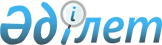 О признании утратившими силу некоторых приказов Министерства по инвестициям и развитию Республики Казахстан и Министра индустрии и инфраструктурного развития Республики КазахстанПриказ и.о. Министра индустрии и инфраструктурного развития Республики Казахстан от 15 октября 2020 года № 531. Зарегистрирован в Министерстве юстиции Республики Казахстан 20 октября 2020 года № 21461
      В соответствии с пунктом 1 статьи 27 Закона Республики Казахстан от 6 апреля 2016 года "О правовых актах" ПРИКАЗЫВАЮ:
      1. Признать утратившим силу некоторые приказы Министерства по инвестициям и развитию Республики Казахстан и Министра индустрии и инфраструктурного развития Республики Казахстан согласно приложению к настоящему приказу.
      2. Комитету транспорта Министерства индустрии и инфрастуктурного развития Республики Казахстан в установленном законодательством порядке обеспечить:
      1) государственную регистрацию настоящего приказа в Министерстве юстиции Республики Казахстан;
      2) размещение настоящего приказа на интернет-ресурсе Министерства индустрии и инфраструктурного развития Республики Казахстан.
      3. Контроль за исполнением настоящего приказа возложить на курирующего вице-министра индустрии и инфраструктурного развития Республики Казахстан.
      4. Настоящий приказ вводится по истечении десяти календарных дней после дня его первого официального опубликования.
      "СОГЛАСОВАН"
Министерство сельского хозяйства
Республики Казахстан
      "СОГЛАСОВАН"
Министерство финансов
Республики Казахстан
      "СОГЛАСОВАН"
Министерство иностранных дел
Республики Казахстан
      "СОГЛАСОВАН"
Комитет национальной безопасности
Республики Казахстан
      "СОГЛАСОВАН"
Министерство национальной экономики
      Республики Казахстан
      "СОГЛАСОВАН"
Министерство цифрового развития, 
инновации и аэрокосмической промышленности
Республики Казахстан
      "СОГЛАСОВАН"
Министерство внутренних дел
Республики Казахстан Перечень утративших силу некоторых приказов Министерства по инвестициям и развитию Республики Казахстан и Министра индустрии и инфраструктурного развития Республики Казахстан
      1. Приказ Министра по инвестициям и развитию Республики Казахстан от 30 апреля 2015 года № 557 "Об утверждении стандартов государственных услуг в сфере автомобильного транспорта" (зарегистрирован в Реестре государственной регистрации нормативных правовых актов за № 11476, опубликован 17 ноября 2015 года в информационно-правовой системе "Әділет").
      2. Приказ Министра по инвестициям и развитию Республики Казахстан от 29 мая 2015 года № 671 "Об утверждении регламентов государственных услуг в сфере автомобильного транспорта" (зарегистрирован в Реестре государственной регистрации нормативных правовых актов за № 11760, опубликован 19 февраля 2016 года в информационно-правовой системе "Әділет").
      3. Приказ исполняющего обязанности Министра по инвестициям и развитию Республики Казахстан от 25 января 2016 года № 62 "О внесении изменений в приказ Министра по инвестициям и развитию Республики Казахстан от 30 апреля 2015 года № 557 "Об утверждении стандартов государственных услуг в сфере автомобильного транспорта" (зарегистрирован в Реестре государственной регистрации нормативных правовых актов за № 13257, опубликован 27 июля 2016 года в информационно-правовой системе "Әділет").
      4. Приказ исполняющего обязанности Министра по инвестициям и развитию Республики Казахстан от 25 февраля 2016 года № 231 "О внесении изменений в приказ Министра по инвестициям и развитию Республики Казахстан от 29 мая 2015 года № 671 "Об утверждении регламентов государственных услуг в сфере автомобильного транспорта" (зарегистрирован в Реестре государственной регистрации нормативных правовых актов за № 13536, опубликован 27 июля 2016 года в Эталонном контрольном банке нормативных правовых актов Республики Казахстан).
      5. Пункт 9 Перечня некоторых приказов Министра транспорта и коммуникаций Республики Казахстан и Министерства по инвестициям и развитию Республики Казахстан, в которые вносятся изменения, утвержденного приказом Министра по инвестициям и развитию Республики Казахстан от 28 апреля 2018 года № 288 "О внесении изменений в некоторые приказы Министра транспорта и коммуникаций Республики Казахстан и Министерства по инвестициям и развитию Республики Казахстан" (зарегистрирован в Реестре государственной регистрации нормативных правовых актов за № 17212, опубликован 7 августа 2018 года в Эталонном контрольном банке нормативных правовых актов Республики Казахстан информационно-правовой системе).
      6. Пункт 12 Перечня некоторых приказов Министерства транспорта и коммуникаций Республики Казахстан и Министерства по инвестициям и развитию Республики Казахстан, в которые вносятся изменения, утвержденного приказом Министра индустрии и инфраструктурного развития Республики Казахстан от 5 ноября 2019 года № 825 "О внесении изменений в некоторые приказы Министерства транспорта и коммуникаций Республики Казахстан и Министерства по инвестициям и развитию Республики Казахстан" (зарегистрирован в Реестре государственной регистрации нормативных правовых актов за № 19584, опубликован 19 ноября 2019 года в Эталонном контрольном банке нормативных правовых актов Республики Казахстан).
      7. Приказ Министра индустрии и инфраструктурного развития Республики Казахстан от 5 ноября 2019 года № 826 "О внесении изменений и дополнений в приказ Министра по инвестициям и развитию Республики Казахстан от 30 апреля 2015 года № 557 "Об утверждении стандартов государственных услуг в сфере автомобильного транспорта" (зарегистрирован в Реестре государственной регистрации нормативных правовых актов за № 19589, опубликован 19 ноября 2019 года в Эталонном контрольном банке нормативных правовых актов Республики Казахстан).
      8. Приказ Министра индустрии и инфраструктурного развития Республики Казахстан от 19 ноября 2019 года № 860 "О внесении изменений в некоторые приказы Министерства по инвестициям и развитию Республики Казахстан" (зарегистрирован в Реестре государственной регистрации нормативных правовых актов за № 19625, опубликован 27 ноября 2019 года в Эталонном контрольном банке нормативных правовых актов Республики Казахстан).
					© 2012. РГП на ПХВ «Институт законодательства и правовой информации Республики Казахстан» Министерства юстиции Республики Казахстан
				
      Исполняющий обязанности 
Министра индустрии и инфраструктурного развития 
Республики Казахстан 

К. Ускенбаев
Приложение к приказу 
Министра индустрии и
инфраструктурного развития
Республики Казахстан
от 15 октября 2020 года № 531